Structure of a Story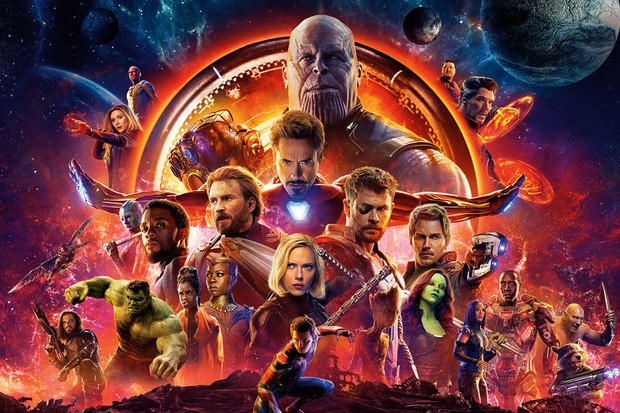 We will use our Brain Pockets (Imagination, Loathe, Memory, Fact) as inspiration for our storiesTraditional or Catchy Beginnings Once upon a timeIn a galaxy far awayI thought it was going to be a normal ______________No one ever knew what it was likeRrrrooooaaaarrrrr! / Kkkkaaaabbbboooommmm (after this there was a chase between a bear and a boy.) I am ________. I am a _________.  It is not as easy as it looks. (based on spiderman)  A must in every story (almost): Good and bad characters (protagonist and antagonist)Setting (a place…or many places, cool places)Things that go wrong (stealing, extreme weather)Detailed Sounds  A happy ending (we know there are other ways to end a story but let's use this formula for now)And they Live Happily Ever After (the ending)End your story with a lesson Someone with special talent becomes a legend (a hero) and goes down in history 